Great Moor Junior School  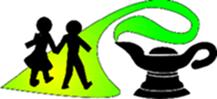 Catch-up Premium Strategy StatementSchool Led Tutoring Funding 2023-24School overviewStrategy aims for pupils who have fallen behind MetricData School nameGreat Moor Junior SchoolPupils in school311Proportion of disadvantaged pupils14% (42 children) School Led Tutoring Funding allocation this    academic year£2,902.50Academic year or years covered by statement2023-24Publish dateNovember 2023Review dateJuly 2023Catch-up premium leadJane IjimaGovernor leadEmma BarlowMeasureEstimated CostActivity / JustificationSchool-led Tutoring in small groups will be led by staff in school.£486018 children will receive tutoring for 1 hour a week for 15 hours after school.Projected total spending£4860